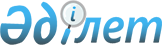 "О бюджете Иртышского сельского округа на 2019-2021 годы"
					
			Утративший силу
			
			
		
					Решение маслихата города Семей Восточно-Казахстанской области от 29 декабря 2018 года № 33/223-VI. Зарегистрировано Управлением юстиции города Семей Департамента юстиции Восточно-Казахстанской области 14 января 2019 года № 5-2-201. Утратило силу решением маслихата города Семей Восточно-Казахстанской области от 30 декабря 2019 года № 48/324-VI
      Сноска. Утратило силу решением маслихата города Семей Восточно-Казахстанской области от 30.12.2019 № 48/324-VI (вводится в действие с 01.01.2020).

      Примечание РЦПИ.

      В тексте документа сохранена пунктуация и орфография оригинала.
      В соответствии со статьями 9-1, 75 Бюджетного кодекса Республики Казахстан от 4 декабря 2008 года, подпунктом 1) пункта 1 статьи 6 Закона Республики Казахстан от 23 января 2001 года "О местном государственном управлении и самоуправлении в Республике Казахстан", решением маслихата города Семей от 21 декабря 2018 года № 32/212-VI "О бюджете города Семей на 2019-2021 годы" (зарегистрировано в Реестре государственной регистрации нормативных правовых актов за № 5-2-199), маслихат города Семей РЕШИЛ:
      1. Утвердить бюджет Иртышского сельского округа на 2019-2021 годы согласно приложениям 1, 2, 3 соответственно, в том числе на 2019 год в следующих объемах:
      1) доходы – 39 655,0 тысяч тенге: 
      налоговые поступления – 3 174,5 тысяч тенге;
      неналоговые поступления – 202,5 тысяч тенге; 
      поступления от продажи основного капитала – 0,0 тысяч тенге;
      поступления трансфертов – 36 278,0 тысяч тенге;
      2) затраты – 41 714,8 тысяч тенге; 
      3) чистое бюджетное кредитование – 0,0 тысяч тенге: 
      бюджетные кредиты – 0,0 тысяч тенге; 
      погашение бюджетных кредитов – 0,0 тысяч тенге;
      4) сальдо по операциям с финансовыми активами – 0,0 тысяч тенге:
      приобретение финансовых активов – 0,0 тысяч тенге;
      поступления от продажи финансовых активов государства – 0,0 тысяч тенге;
      5) дефицит (профицит) бюджета – -2 059,8 тысяч тенге;
      6) финансирование дефицита (использование профицита) бюджета – 2 059,8 тысяч тенге:
      поступление займов – 0,0 тысяч тенге;
      погашение займов – 0,0 тысяч тенге;
      используемые остатки бюджетных средств – 2 059,8 тысяч тенге.
      Сноска. Пункт 1 - в редакции решения маслихата города Семей Восточно-Казахстанской области от 06.12.2019 № 46/305-VI (вводится в действие с 01.01.2019).


      2. Учесть объем субвенции, передаваемой из городского бюджета, на 2019 год в сумме 24 054,0 тысяч тенге.
      3. Признать утратившими силу некоторые решения маслихата города Семей согласно приложению 4. 
      4. Настоящее решение вводится в действие с 1 января 2019 года. Бюджет Иртышского сельского округа на 2019 год
      Сноска. Приложение 1 - в редакции решения маслихата города Семей Восточно-Казахстанской области от 06.12.2019 № 46/305-VI (вводится в действие с 01.01.2019). Бюджет Иртышского сельского округа на 2020 год Бюджет Иртышского сельского округа на 2021 год Перечень, утративших силу, некоторых решений маслихата города Семей
      1. Решение маслихата города Семей от 29 декабря 2017 года № 22/141-VI "О бюджете Иртышского сельского округа на 2018-2020 годы" (зарегистрировано в Реестре государственной регистрации нормативных правовых актов от 10 января 2018 года № 5409, опубликовано в Эталонном контрольном банке НПА РК в электронном виде 17 января 2018 года).
      2. Решение маслихата города Семей от 24 мая 2018 года № 26/168-VI "О внесении изменений в решение маслихата города Семей от 29 декабря 2017 года № 22/141-VI "О бюджете Иртышского сельского округа на 2018-2020 годы" (зарегистрировано в Реестре государственной регистрации нормативных правовых актов от 31 мая 2018 года № 5-2-172, опубликовано в Эталонном контрольном банке НПА РК в электронном виде 11 июня 2018 года).
      3. Решение маслихата города Семей от 7 декабря 2018 года № 31/209-VI "О внесении изменений в решение маслихата города Семей от 29 декабря 2017 года № 22/141-VI "О бюджете Иртышского сельского округа на 2018-2020 годы" (зарегистрировано в Реестре государственной регистрации нормативных правовых актов от 13 декабря 2018 года № 5-2-192, опубликовано в Эталонном контрольном банке НПА РК в электронном виде 21 декабря 2018 года).
					© 2012. РГП на ПХВ «Институт законодательства и правовой информации Республики Казахстан» Министерства юстиции Республики Казахстан
				
      Председатель

      сессии городского маслихата

Н. Кайрбеков

      Секретарь

      городского маслихата

Б. Акжалов
Приложение 1 к решению 
от 29 декабря 2018 года 
№ 33/223-VI
Категория
Категория
Категория
Категория
Сумма (тысяч тенге)
Класс
Класс
Класс
Сумма (тысяч тенге)
Подкласс
Подкласс
Сумма (тысяч тенге)
Наименование
Сумма (тысяч тенге)
1
2
3
4
5
I. Доходы
39 655,0
1
Налоговые поступления
3 174,5
01
Подоходный налог
370,0
2
Индивидуальный подоходный налог
370,0
04
Налоги на собственность
2 804,5
1
Налоги на имущество
78,2
3
Земельный налог
145,3
4
Налог на транспортные средства
2 581,0
2
Неналоговые поступления 
202,5
01
Доходы от государственной собственности
202,5
5
Доходы от аренды имущества, находящегося в государственной собственности
202,5
3
Поступления от продажи основного капитала
0,0
4
Поступления трансфертов
36 278,0
02
Трансферты из вышестоящих органов государственного управления
36 278,0
3
Трансферты из районного (города областного значения) бюджета
36 278,0
Функциональная группа
Функциональная группа
Функциональная группа
Функциональная группа
Функциональная группа
Сумма (тысяч тенге)
Функциональная подгруппа
Функциональная подгруппа
Функциональная подгруппа
Функциональная подгруппа
Сумма (тысяч тенге)
Администратор бюджетных программ
Администратор бюджетных программ
Администратор бюджетных программ
Сумма (тысяч тенге)
Программа
Программа
Сумма (тысяч тенге)
Наименование
Сумма (тысяч тенге)
1
2
3
4
5
6
II. Затраты
41 714,8
01
Государственные услуги общего характера
25 576,8
1
Представительные, исполнительные и другие органы, выполняющие общие функции государственного управления
25 576,8
124
Аппарат акима города районного значения, села, поселка, сельского округа
25 576,8
001
Услуги по обеспечению деятельности акима города районного значения, села, поселка, сельского округа
25 026,8
022
Капитальные расходы государственного органа
550,0
07
Жилищно-коммунальное хозяйство
9 577,0
3
Благоустройство населенных пунктов
9 577,0
124
Аппарат акима города районного значения, села, поселка, сельского округа
9 577,0
011
Благоустройство и озеленение населенных пунктов
9 577,0
08
Культура, спорт, туризм и информационное пространство
4 732,0
1
Деятельность в области культуры
4 732,0
124
Аппарат акима города районного значения, села, поселка, сельского округа
4 732,0
006
Поддержка культурно-досуговой работы на местном уровне
4 732,0
12
Транспорт и коммуникации
1 829,0
1
Автомобильный транспорт
1 829,0
124
Аппарат акима города районного значения, села, поселка, сельского округа
1 829,0
013
Обеспечение функционирования автомобильных дорог в городах районного значения, селах, поселках, сельских округах
1 829,0
III. Чистое бюджетное кредитование
0,0
Бюджетные кредиты
0,0
5
Погашение бюджетных кредитов
0,0
IV. Сальдо по операциям с финансовыми активами
0,0
Приобретение финансовых активов
0,0
Поступления от продажи финансовых активов государства
0,0
V. Дефицит (профицит) бюджета
-2 059,8
VI. Финансирование дефицита (использование профицита) бюджета
2 059,8
Поступление займов
0,0
Погашение займов
0,0
Используемые остатки бюджетных средств 
2 059,8Приложение 2 к решению 
от 29 декабря 2018 года 
№ 33/223-VI
Категория
Категория
Категория
Категория
Сумма (тысяч тенге)
Класс
Класс
Класс
Сумма (тысяч тенге)
Подкласс
Подкласс
Сумма (тысяч тенге)
Наименование
Сумма (тысяч тенге) 1 2 3 4 5
I. Доходы
24 710,0
1
Налоговые поступления
3 331,0
01
Подоходный налог
863,0
2
Индивидуальный подоходный налог
863,0
04
Налоги на собственность
2 468,0
1
Налоги на имущество
61,0
3
Земельный налог
173,0
4
Налог на транспортные средства
2 234,0
2
Неналоговые поступления 
228,0
01
Доходы от государственной собственности
228,0
5
Доходы от аренды имущества, находящегося в государственной собственности
228,0
4
Поступления трансфертов
21 151,0
02
Трансферты из вышестоящих органов государственного управления
21 151,0
3
Трансферты из районного (города областного значения) бюджета
21 151,0
Функциональная группа
Функциональная группа
Функциональная группа
Функциональная группа
Функциональная группа
Сумма (тысяч тенге)
Функциональная подгруппа
Функциональная подгруппа
Функциональная подгруппа
Функциональная подгруппа
Сумма (тысяч тенге)
Администратор бюджетных программ
Администратор бюджетных программ
Администратор бюджетных программ
Сумма (тысяч тенге)
Программа
Программа
Сумма (тысяч тенге)
Наименование
Сумма (тысяч тенге) 1 2 3 4 5 6
II. Затраты
24 710,0
01
Государственные услуги общего характера
19 196,0
1
Представительные, исполнительные и другие органы, выполняющие общие функции государственного управления
19 196,0
124
Аппарат акима города районного значения, села, поселка, сельского округа
19 196,0
001
Услуги по обеспечению деятельности акима города районного значения, села, поселка, сельского округа
19 196,0
08
Культура, спорт, туризм и информационное пространство
4 136,0
1
Деятельность в области культуры
4 136,0
124
Аппарат акима города районного значения, села, поселка, сельского округа
4 136,0
006
Поддержка культурно-досуговой работы на местном уровне
4 136,0
12
Транспорт и коммуникации
1 378,0
1
Автомобильный транспорт
1 378,0
124
Аппарат акима города районного значения, села, поселка, сельского округа
1 378,0
013
Обеспечение функционирования автомобильных дорог в городах районного значения, селах, поселках, сельских округах
1 378,0
III. Чистое бюджетное кредитование
0,0
Бюджетные кредиты
0,0
5
Погашение бюджетных кредитов
0,0
IV. Сальдо по операциям с финансовыми активами
0,0
Приобретение финансовых активов
0,0
Поступления от продажи финансовых активов государства
0,0
V. Дефицит (профицит) бюджета
0,0
VI. Финансирование дефицита (использование профицита) бюджета
0,0Приложение 3 к решению 
от 29 декабря 2018 года 
№ 33/223-VI
Категория
Категория
Категория
Категория
Сумма (тысяч тенге)
Класс
Класс
Класс
Сумма (тысяч тенге)
Подкласс
Подкласс
Сумма (тысяч тенге)
Наименование
Сумма (тысяч тенге) 1 2 3 4 5
I. Доходы
25 456,0
1
Налоговые поступления
3 521,0
01
Подоходный налог
898,0
2
Индивидуальный подоходный налог
898,0
04
Налоги на собственность
2 623,0
1
Налоги на имущество
62,0
3
Земельный налог
177,0
4
Налог на транспортные средства
2 384,0
2
Неналоговые поступления 
238,0
01
Доходы от государственной собственности
238,0
5
Доходы от аренды имущества, находящегося в государственной собственности
238,0
4
Поступления трансфертов
21 697,0
02
Трансферты из вышестоящих органов государственного управления
21 697,0
3
Трансферты из районного (города областного значения) бюджета
21 697,0
Функциональная группа
Функциональная группа
Функциональная группа
Функциональная группа
Функциональная группа
Сумма (тысяч тенге)
Функциональная подгруппа
Функциональная подгруппа
Функциональная подгруппа
Функциональная подгруппа
Сумма (тысяч тенге)
Администратор бюджетных программ
Администратор бюджетных программ
Администратор бюджетных программ
Сумма (тысяч тенге)
Программа
Программа
Сумма (тысяч тенге)
Наименование
Сумма (тысяч тенге) 1 2 3 4 5 6
II. Затраты
25 456,0
01
Государственные услуги общего характера
19 803,0
1
Представительные, исполнительные и другие органы, выполняющие общие функции государственного управления
19 803,0
124
Аппарат акима города районного значения, села, поселка, сельского округа
19 803,0
001
Услуги по обеспечению деятельности акима города районного значения, села, поселка, сельского округа
19 803,0
08
Культура, спорт, туризм и информационное пространство
4 179,0
1
Деятельность в области культуры
4 179,0
124
Аппарат акима города районного значения, села, поселка, сельского округа
4 179,0
006
Поддержка культурно-досуговой работы на местном уровне
4 179,0
12
Транспорт и коммуникации
1 474,0
1
Автомобильный транспорт
1 474,0
124
Аппарат акима города районного значения, села, поселка, сельского округа
1 474,0
013
Обеспечение функционирования автомобильных дорог в городах районного значения, селах, поселках, сельских округах
1 474,0
III. Чистое бюджетное кредитование
0,0
Бюджетные кредиты
0,0
5
Погашение бюджетных кредитов
0,0
IV. Сальдо по операциям с финансовыми активами
0,0
Приобретение финансовых активов
0,0
Поступления от продажи финансовых активов государства
0,0
V. Дефицит (профицит) бюджета
0,0
VI. Финансирование дефицита (использование профицита) бюджета
0,0Приложение 4 к решению 
от 29 декабря 2018 года 
№ 33/223-VI